08.06.2020 r.  Pamiętaj o spotkaniu na Skype o godz. 16.00. Wydrukuj sobie karty pracy. Do zobaczenia. Jeśli nie masz takich możliwości, po prostu wykonaj zadania.Edukacja polonistyczna.Order uśmiechu wygląda tak: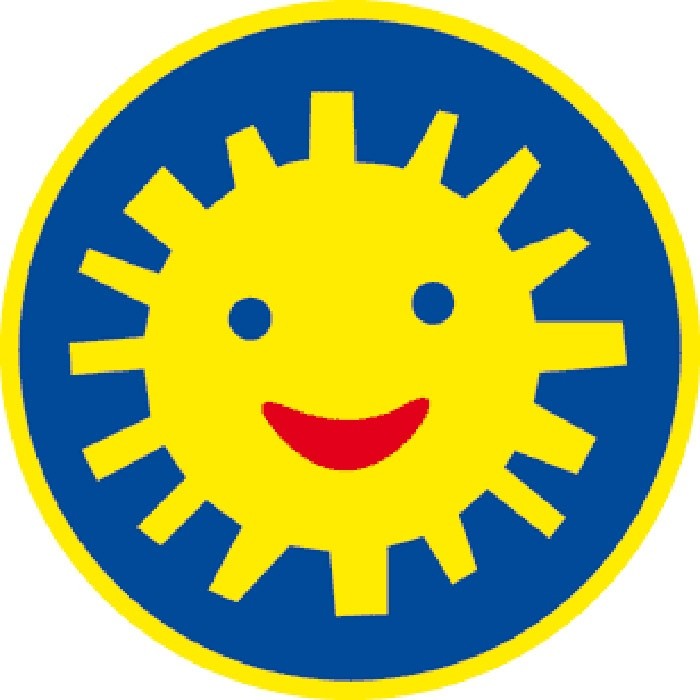 Wykonaj zadania.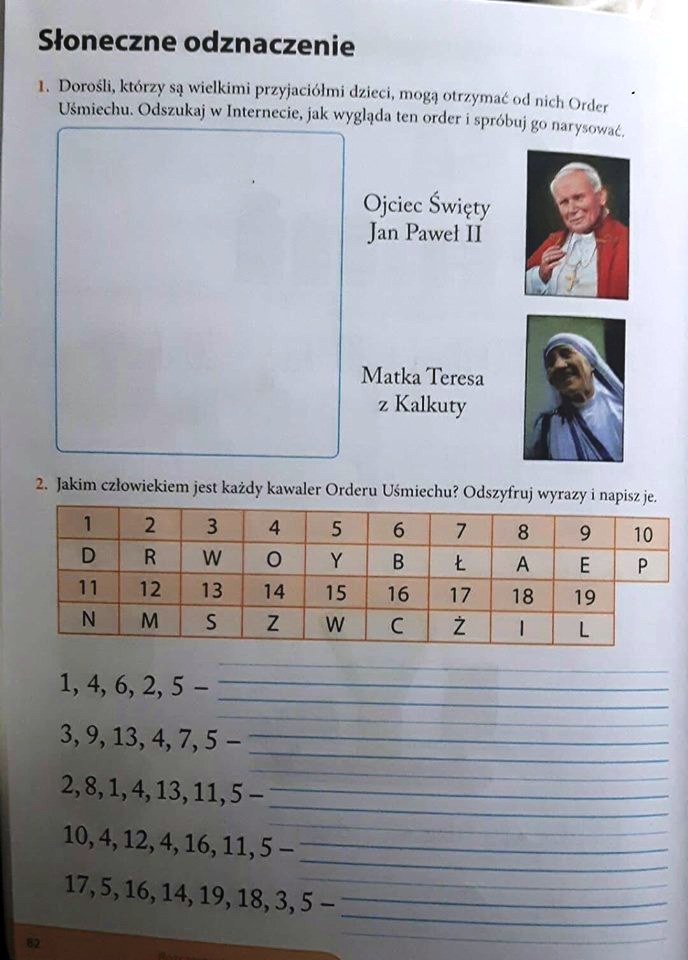 Edukacja matematyczna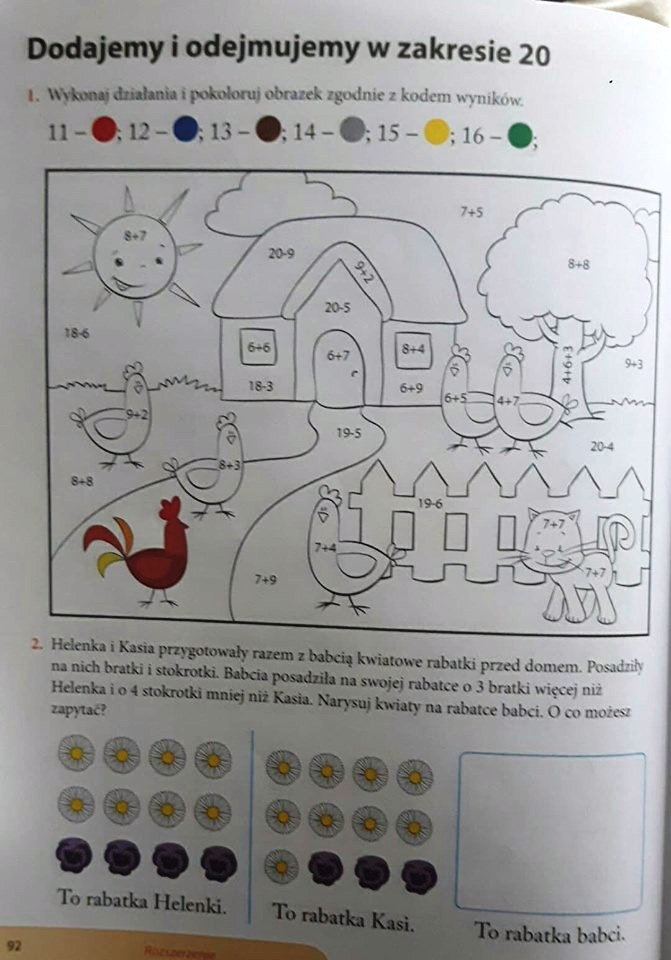 Edukacja plastycznaPodaruj uśmiech komuś bliskiemu. Pokoloruj obrazek. Następnie wytnij paski               i podaruj komu tylko chcesz.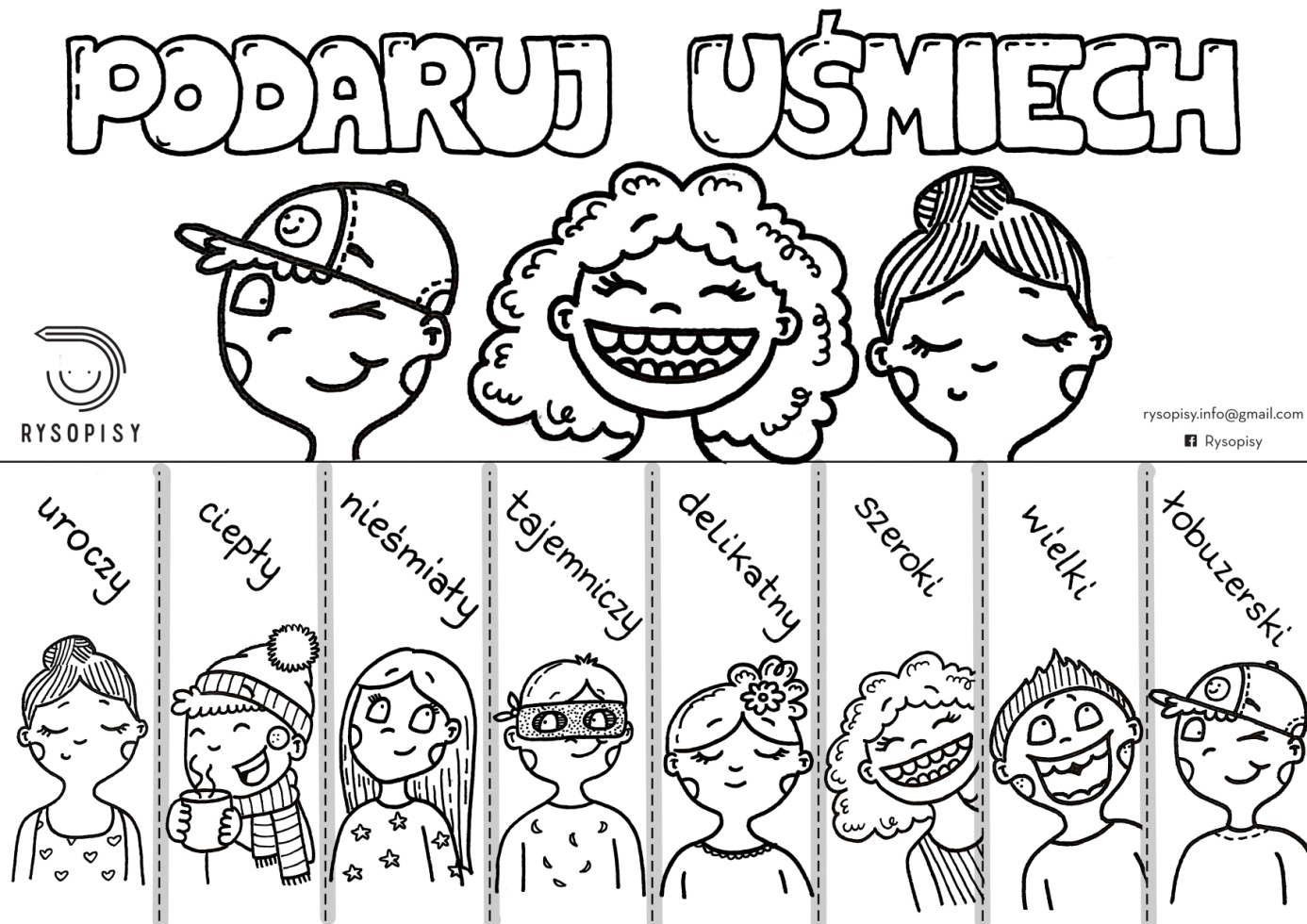 